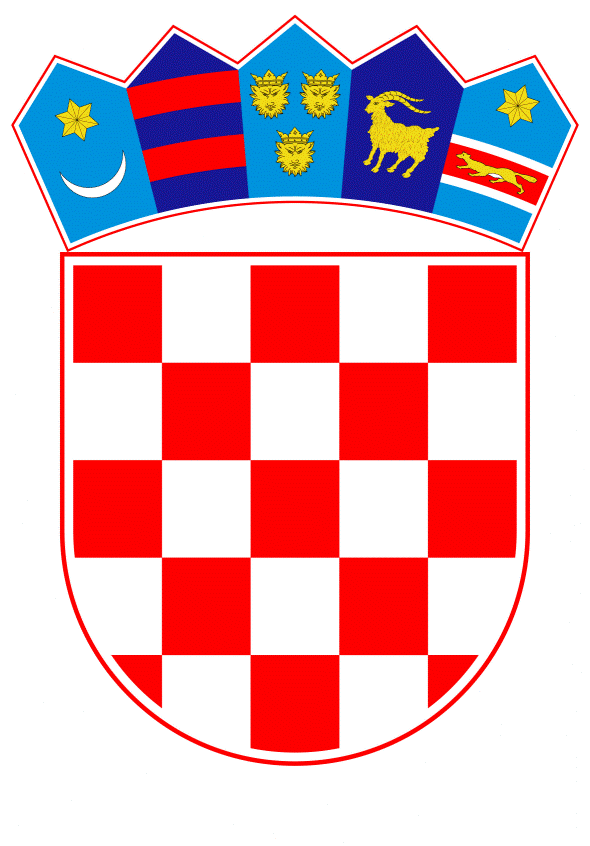                                    VLADA REPUBLIKE HRVATSKEZagreb, 15. travnja 2024.___________________________________________________________________________	Banski dvori | Trg Sv. Marka 2  | 10000 Zagreb | tel. 01 4569 222 | vlada.gov.hrP r i j e d l o g Na temelju članka 31. stavka 2. Zakona o Vladi Republike Hrvatske (Narodne novine, br. 150/11., 119/14., 93/16., 116/18. i 80/22.) i članka 60. stavka 2. Zakona o protuminskom djelovanju (Narodne novine, br. 110/15., 118/18., 98/19., 114/22. i 59/23.), Vlada Republike Hrvatske je na sjednici održanoj _____________donijelaODLUKU        o davanju prethodnog odobrenja za razminiranje perspektivne vojne lokacije – vojnog poligona „Eugen Kvaternik“ u SlunjuI.Ovom Odlukom daje se prethodno odobrenje Ministarstvu obrane da se razminiranje dijela perspektivne vojne lokacije vojnog poligona „Eugen Kvaternik“ u Slunju (u daljnjem tekstu: vojni poligon) obavi u skladu s člankom 60. Zakona o protuminskom djelovanju. II.    	 Površine na području vojnog poligona će se razminirati u 2024. i 2025. godini, prema sljedećem planu: u 2024. godini u obuhvatu od 7 100 000 m2 u 2025. godini u obuhvatu od 9 700 000 m2 .Za organiziranje obavljanja poslova razminiranja iz stavka 1. ove točke zadužuje se Ministarstvo unutarnjih poslova kojem će Ministarstvo obrane predati dokumentaciju o miniranosti vojnog poligona.III.Financijska sredstva za provedbu ove Odluke osigurana su u Državnom proračunu Republike Hrvatske za 2024. godinu i projekcijama za 2025. i 2026. godinu, na razdjelu Ministarstva unutarnjih poslova.IV.            Nakon obavljenih poslova razminiranja iz točke II. ove Odluke, Ministarstvo unutarnjih poslova izdat će potvrde o isključenju razminiranih površina iz minsko-sumnjivog područja, a nadležnoj policijskoj upravi dostavit će obavijest o pronađenoj količini i vrstama minsko-eksplozivnih sredstava na području vojnog poligona. V.   Ova Odluka stupa na snagu danom donošenja.  P R E D S J E D N I K     	               mr. sc. Andrej PlenkovićKLASA:URBROJ: Zagreb, O B R A Z L O Ž E NJ ENacionalnim programom protuminskog djelovanja Republike Hrvatske do 2026. godine (Narodne novine, br. 21/23) planirano je do 1. ožujka 2026. ukloniti minsku opasnost na području cijele Republike Hrvatske.Ovom Odlukom daje se prethodno odobrenje Ministarstvu obrane da se razminiranje dijela perspektivne vojne lokacije vojnog poligona „Eugen Kvaternik“ u Slunju obavi u skladu s člankom 60. Zakona o protuminskom djelovanju. Površine na području vojnog poligona potrebno je razminirati u 2024. i 2025. godini i to u 2024. godini u obuhvatu od 7 100 000 m2 i u 2025. godini u obuhvatu od 9 700 000 m2.Za organiziranje obavljanja poslova razminiranja zadužuje se Ministarstvo unutarnjih poslova kojem će Ministarstvo obrane predati dokumentaciju o miniranosti vojnog poligona.		Nakon obavljenih poslova razminiranja, Ministarstvo unutarnjih poslova izdat će potvrde o isključenju razminiranih površina iz minsko-sumnjivog područja, a nadležnoj policijskoj upravi dostavit će obavijest o pronađenoj količini i vrstama minsko-eksplozivnih sredstava na području vojne lokacije (vojnog poligona).  Financijska sredstva za provedbu ove Odluke osigurana su u Državnom proračunu Republike Hrvatske za 2024. i projekcijama za 2025. i 2026. godinu, na razdjelu Ministarstva unutarnjih poslova, Aktivnosti Razminiranje, poziciji 43 Ostali prihodi za posebne namjene i poziciji 11 Opći prihodi i primici. Predlagatelj:Ministarstvo obranePredmet:Prijedlog odluke o davanju prethodnog odobrenja za razminiranje perspektivne vojne lokacije – vojnog poligona „Eugen Kvaternik“ u Slunju